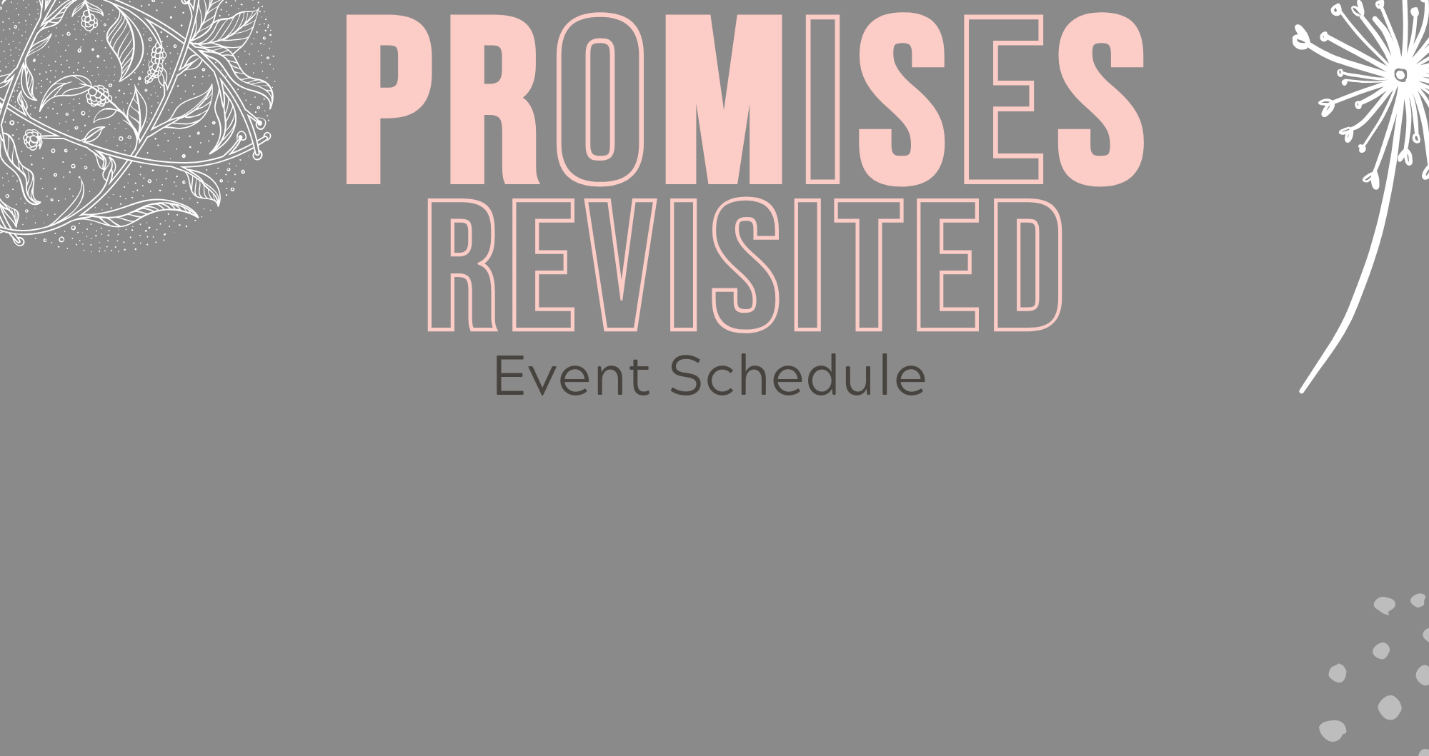 SATURDAY, AUGUST 18:30           	Doors Open: Grab your Swag bag and color-coded bracelet at the check-in table9:00           		Session One: The Promise, with Tonya and Mandy 10:30         		Break – Beverages in TheCove. Snacks in your Swag bags.		11:00         		Session Two: Walking in Your Inheritance, with Tonya and Mandy12:00         		Lunch, catered by Athena’s1:00-4:50		AFTERNOON ACTIVITIES KICPOPS, Houston’s own award-winning ice pops available after lunchTheCove Coffee Bar: open all afternoon for conversations with friends, table games, comfy reading chairs, and other fun activities! Coffee, tea, and water will be served.1:30          		Mochas & Masterpieces (2hr. canvas painting class for those signed up)1:30          		Board Over Bored (2hr. wood sign making class for those signed up)3:00           		BINGO in TheCove - Prizes will be given for the winners!4:00           	Prophetic Ministry (for those who signed up) 4:00           	Worship with the Word, in the Prayer Room with Mandy Rushing5:00           		Dinner & Comedy Show, catered by Carrabba's6:30           		Session Three: The Power of Your Words, with Tonya and Mandy8:00           		Ministry Time 